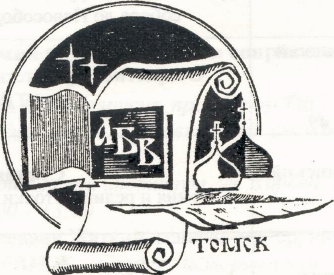 Администрация Томской областиТомская митрополия  Русской Православной ЦерквиСовет ректоров вузов города ТомскаТомский Областной Институт ПКиПРО_____________________________________________________________________ПРЕСС-РЕЛИЗДней славянской письменности и культуры в Томске,                                                 XXVI Духовно-исторических чтений                                                                                          памяти святых первоучителей  Кирилла и Мефодия.                                                                                                                                   Время проведения:17-24 мая 2016 года.                                                                                                                                                 Тема чтений: «Традиция и новации: культура, общество, личность»____________________________________________________________________Ежегодные Дни славянской письменности и культуры в Томске,Духовно-исторические чтения                                                                                          памяти святых первоучителей  Кирилла и Мефодия,                                                                                                                                   по своему  статусу, составу участников  и разнообразию проектов                                             являются уникальным событием, проходящим в Сибири уже 26-ой год подряд.Традиционно в Томске и Томской области  майские дни перед чествованием просветителей словенских Кирилла и Мефодия  посвящаются  обсуждению  самых актуальных общественно-политических , духовно-нравственных, культурно-исторических вопросов современного Российского общества. Не исключением станет и 2016 год.Участие в предстоящих Чтениях примут представители Администрации Томской области, члены  «Общественной палаты»  Томской области, духовенство храмов Томской митрополии,  преподаватели и  студенты  Томских вузов,  педагоги и учащиеся  общеобразовательных школ, а также специально приглашённые на Чтения известные региональные и московские гости .Многодневная  областная и городская программа предстоящих Чтений, будет           в этом году особенно  насыщенна  и разнообразна.  Она будет включать в себя  пленарные и итоговые заседания, крупные культурные городские и областные мероприятия, конференции и секции,  областные конкурсы и  олимпиады,             выставки и  форумы. Более трёхсот мероприятий.                               Отличительной особенностью Томских Чтений всегда считалась представительность его  гостей. Традиционно для участия в мероприятиях Чтений приглашаются государственные,  церковные,  общественные  и культурные деятели,  имеющие всероссийскую известность. Все мероприятия Чтений  будут широко освещаться                                                                  в региональных и томских, светских и православных СМИ.По завершению Чтений  будут выпущен  итоговый сборник лучших материалов и статей.            ________________________________________________________________________Официальный сайт  Чтений: http://chtenia.ru/                                                                       Справки: (8-3822) т. 511385С уважением, Оргкомитет Чтений.